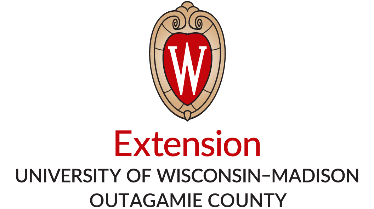 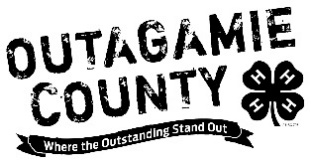          Educational Travel Experience Application              Space Camp (grades 6-8) – Due October 1          Explore Wisconsin (grades 6-7) – Due February 1Summer Accademy (grades 7-10) – Due February 1What you will turn in by deadline:Completed Application (Including sections I-IV)Essay answers to Application QuestionsMain Leader Recommendation (Main Leader sends directly to the Outagamie County Extension office)Note:  You are required to complete an application form for each trip you are applying for. You may make a copy of the application for each trip, but must answer two separate essay questions for each application. Applications must be submitted in paper format. Electronic submissions will not be accepted.*Trip scholarship covers a portion of the total trip cost.  See your 4-H newsletter, 4-H family handbook, main leader or Alicia Schroeder-Haag, 4-H Program Educator for additional pricing details.Application (90 points) Section I: 4-H LEADERSHIP POSITIONS (25 points):  List all elected or appointed leadership roles held in 4-H.  Only those roles in which you were directly responsible for directing or motivating others should be included.  Examples include club officer, youth leader officer, committee member, county program committee, etc.Section II: 4-H PROJECTS (25 points):  List projects you have been involved in and what you have learned in them.  Examples:  skills, techniques, etc.Section III: 4-H ACTIVITIES (25 points):  List activities you have participated in during your years as a 4-H member and what you have learned.  Check if it was a club activity or county activity.Section IV: COMMUNITY, CHURCH, SCHOOL ACTIVITIES OTHER THAN 4-H (15 points):  List activities you have participated in during school activities including clubs, teams, musical groups, etc.; community groups outside of school in which you have participated for the betterment of your community such as church groups, clubs, Boy or Girl Scouts, volunteer groups, or community art endeavors; and any leadership positions held.Essay (30 points)Please pick two of the discussion topics and on a separate paper, type or write legibly your response, in approximately 300 words for each essay.Recommendation Form (30 points)As part of your application, you are required to have the main leader of your club complete the attached recommendation form.  The form CANNOT be completed by your parent. If the main leader in your club is a parent, and there are no other co-leaders who can complete the form, please ask a project leader that has worked with you.TOTAL POINTS (150 points)Checklist (please check to indicate completion)The application is typed or handwritten legiblyI have attached the required essay question responsesI have signed the applicationMy parent/guardian has signed the applicationI have given the main leader recommendation form to my main leader and I have informed him/her of the due date.         Educational Travel Experience 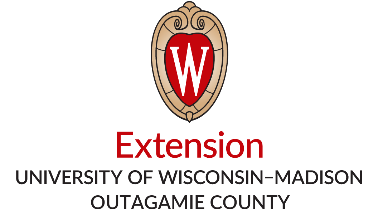 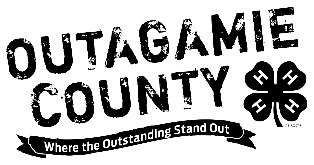                          ApplicationMember InformationApplicant’s Name: __Male     __Female		Phone:     			Current Grade:      Address: City:				Zip: Email: Date of Birth:		   	T-Shirt (adult size S, M, L or XL): Name of Parent(s)/ Guardian(s): Parent Email: Name of 4-H club:				Number of years as a 4-H member: Number of years in the Youth Leadership project: Please check which experience you wish to be considered for:__Space Camp 	    __Explore Wisconsin       __Summer AcademyMEMBER	I have prepared this report myself and believe it to be correct. I will talk at two different events or meetings (such as my club meeting, another 4-H club meeting or the Action Center at the county fair) about this trip.  I will attend the orientation and planning meetings.Date: __________	Applicant’s signature: _______________________________________________PARENT 	I have reviewed this report and believe it to be correct. I will support my child in participating in this trip by attending with them all orientation and planning meetings and agree to be financially responsible for up to 25% of the total cost.Date: __________	Parent’s signature: __________________________________________________Please return completed application to:Outagamie County Extension Attn: Educational Travel Experience 3365 W. Brewster Street, Appleton, WI 54914For office use only:  Applicant # ________Please complete the following charts.  Study this report form carefully before beginning.  Important:  Report a specific activity (or thing you did) only once.  Determine the most appropriate place on the form to report it.  It should be in ink or typed and be the work of the member.  Note:  if you are new to 4-H you are encouraged to talk with your club’s leader for ideas of what to include.Additional information/ awards/merit/recognitions: Additional information/awards/merit/recognitions: Additional information/awards/merit/recognitions: Additional information/awards/merit/recognitions: ESSAYPlease pick two of the following discussion topics and on a separate paper, type or write legibly your response to these two topics.  Essay should be approximately 300 words for each essay.  Print the topic on top of the page. Please do not include your name on the essay page. If filling out applications for more than one educational travel opportunity, please answer different questions for each application.4-H provides opportunities for developing leadership. Explain your most meaningful 4-H leadership experience.Discuss how the skills and experiences you have gained from 4-H are different from your classroom education.Describe how you have given back to your community through your 4-H involvement.Talk about the biggest lesson you have learned through your 4-H involvement.What is your favorite project and how have you grown in that project throughout your 4-H years?How do you see 4-H playing a part in your future?What would you say to others to encourage them to join 4-H or stay in 4-H?How has 4-H molded you into who you are today?How did you benefit from the youth-adult partnership that 4-H offers?         Outagamie County Extension                Attn: Educational Travel Experience   3365 W. Brewster Street   Appleton, WI 54914   920-832-5122   			           www.outagamie.extension.wisc.edu4-H MAIN LEADER RECOMMENDATION FORM4-H Main Leader (other than parent): The 4-H member listed below is applying for a scholarship to participate in a 4-H educational travel opportunity or award. Your evaluation is an essential part of this member’s application. Please complete the form and send DIRECTLY to the address above by:	October 1 for Space Camp, American Spirit, Citizenship Washington Focus, or National 4-H ConferenceFebruary 1 for Explore WI, Summer Academy, National 4-H Congress, or Key AwardDO NOT give completed form back to the member. If you have any questions, please contact Alicia at (920) 832-5122 or alicia.schroederhaag@wisc.eduRecommendation form for (name of applicant):  							Name of person completing recommendation form:  						Trip member is applying for scholarship to attend:  						Accuracy of Application: (Member honestly and accurately completed application). Please check one of the boxes or the member will not receive any points for this section.__Excellent       __Good          __Satisfactory         __Not SatisfactoryBased upon participation, is this member a good candidate for the scholarship to attend the trip?  	Please check one of the boxes or the member will not receive any points for this section. No need to write a recommendation letter, just check yes or no.__Yes      __ No	    If no, why not?Date: __________	4-H Main Leader Signature: ________________________________________________Thank you!Section I: 4-H LEADERSHIP POSITIONS (25 points):  List all elected or appointed leadership roles held in 4-H.  Only those roles in which you were directly responsible for directing or motivating others should be included.  Examples include club officer, youth leader officer, committee member, county program committee, etc.Section I: 4-H LEADERSHIP POSITIONS (25 points):  List all elected or appointed leadership roles held in 4-H.  Only those roles in which you were directly responsible for directing or motivating others should be included.  Examples include club officer, youth leader officer, committee member, county program committee, etc.Section I: 4-H LEADERSHIP POSITIONS (25 points):  List all elected or appointed leadership roles held in 4-H.  Only those roles in which you were directly responsible for directing or motivating others should be included.  Examples include club officer, youth leader officer, committee member, county program committee, etc.4-H LEADERSHIP ROLE# OF YEARSWHAT HAVE YOU LEARNED?Section II: 4-H PROJECTS (25 points):  List projects you have been involved in and what you have learned in them.  Examples:  skills, techniques, etc.Section II: 4-H PROJECTS (25 points):  List projects you have been involved in and what you have learned in them.  Examples:  skills, techniques, etc.Section II: 4-H PROJECTS (25 points):  List projects you have been involved in and what you have learned in them.  Examples:  skills, techniques, etc.Section II: 4-H PROJECTS (25 points):  List projects you have been involved in and what you have learned in them.  Examples:  skills, techniques, etc.4-H PROJECTS# OF YEARSCheck if currently enrolledWHAT HAVE YOU LEARNED?Section III: 4-H ACTIVITIES (25 points):  List activities you have participated in during your years as a 4-H member and what you have learned.  Check if it was a club activity or county activity.Section III: 4-H ACTIVITIES (25 points):  List activities you have participated in during your years as a 4-H member and what you have learned.  Check if it was a club activity or county activity.Section III: 4-H ACTIVITIES (25 points):  List activities you have participated in during your years as a 4-H member and what you have learned.  Check if it was a club activity or county activity.Section III: 4-H ACTIVITIES (25 points):  List activities you have participated in during your years as a 4-H member and what you have learned.  Check if it was a club activity or county activity.Section III: 4-H ACTIVITIES (25 points):  List activities you have participated in during your years as a 4-H member and what you have learned.  Check if it was a club activity or county activity.4-H ACTIVITIESCLUBCOUNTY# OF YEARSWHAT HAVE YOU LEARNED?4-H BasketballCommunity ServiceDemonstrationDramaMusicRecreationRevuesSpeech at Club/Speaking Contest4-H Dairy Bar4-H Educational TripsOther 4-H Activities (please list):Section IV: COMMUNITY, CHURCH, SCHOOL ACTIVITIES OTHER THAN 4-H (15 points):  List activities you have participated in during school activities including clubs, teams, musical groups, etc.; community groups outside of school in which you have participated for the betterment of your community such as church groups, clubs, Boy or Girl Scouts, volunteer groups, or community art endeavors; and any leadership positions held.Section IV: COMMUNITY, CHURCH, SCHOOL ACTIVITIES OTHER THAN 4-H (15 points):  List activities you have participated in during school activities including clubs, teams, musical groups, etc.; community groups outside of school in which you have participated for the betterment of your community such as church groups, clubs, Boy or Girl Scouts, volunteer groups, or community art endeavors; and any leadership positions held.Section IV: COMMUNITY, CHURCH, SCHOOL ACTIVITIES OTHER THAN 4-H (15 points):  List activities you have participated in during school activities including clubs, teams, musical groups, etc.; community groups outside of school in which you have participated for the betterment of your community such as church groups, clubs, Boy or Girl Scouts, volunteer groups, or community art endeavors; and any leadership positions held.COMMUNITY, CHURCH, SCHOOL# of YEARSWHAT HAVE YOU LEARNED?An EEO/AA employer, University of Wisconsin-Madison Division of Extension provides equal opportunities in employment and programming, including Title VI, Title IX, the Americans with Disabilities Act and Section 504 of the Rehabilitation Act requirements.